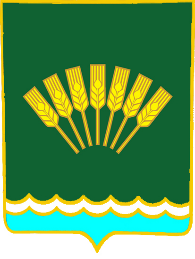 ҠAPAP                                                                                         ПОСТАНОВЛЕНИЕ01 август 2019 й.                       № 69                     01 августа  2019 г.О признании утратившим силу постановления Администрациисельского поселения Октябрьский  сельсовет муниципального района Стерлитамакский район Республики Башкортостан от 17 ноября 2011 года № 33 «О добровольной народной дружине сельского поселения Октябрьский сельсовет»              Руководствуясь Федеральным законом от 6 октября . № 131-ФЗ «Об общих принципах организации местного самоуправления в Российской Федерации»,  учитывая экспертоное заключение Государственного комитета Республики Башкортостан по делам юстиции № НГР RU03088305201100010 от 08.07.2019г.ПОСТАНОВЛЯЕТ:Признать утратившим силу постановление Администрации сельского поселения Октябрьский сельсовет муниципального района Стерлитамакский район Республики Башкортостан от 17 ноября 2011 года № 33 «О добровольной народной дружине сельского поселения Октябрьский сельсовет»Обнародовать настоящее постановление на информационном стенде в здании администрации сельского поселения и разместить в установленном порядке на официальном сайте сельского поселения Октябрьский сельсовет муниципального района Стерлитамакский район Республики Башкортостан в сети «Интернет».Контроль за исполнением настоящего постановления оставляю                   за собой.Глава сельского поселенияОктябрьский сельсовет  	              А.А. Нестеренко